RASCUNHODocumento de tópicos – Relatório de Gestão(Este documento serve para divulgar os tópicos que devem ser respondidos no relatório de gestão, não servido como documento de entrega final).PÚBLICO ALVO: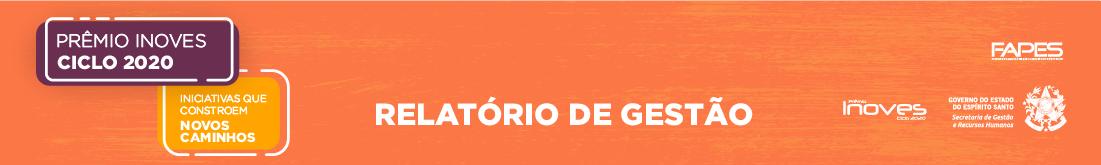 CATEGORIA:1. DADOS DA INICIATiVA1.1. TÍTULO DA INICIATIVA:1.2. DATA DE INÍCIO DA IMPLANTAÇÃO Da iniciativa:Para projetos da categoria ideia, colocar a data do preenchimento deste documento.1.3. ORGANIZAÇÃO PÚBLICA RESPONSÁVEL PELA INiciativa:1.4. PARCEIROS E/OU ENVOLVIDOS NA INICIATIVA: 1.5. EQUIPE RESPONSÁVEL PELA iniciativa:1.6. Palavras-chave: 2. RESUMO DO TRABALHOResumo:Seu texto deve abordar os seguintes pontos:a) Qual o cenário antes da inovação?b) Qual a inovação trazida pela iniciativa?c) Qual o principal resultado da inovação?3. OPORTUNIDADE PERCEBIDA OU PROBLEMA ENcontradoDiagnóstico:4. SOLUÇÃO:4.1. OBJETIVO Geral:4.2. Objetivos específicos:4.3. METODOLOGIA:5. CRItÉRios de avaliaçãoPreencha todos os critérios abaixo referentes a iniciativa.
5.1. CARÁTER INOVADOR:5.2. EFETIVIDADE DE RESULTADOS:5.3. foco nas pessoas:5.4. RELEVÂNCIA SoCIAL:5.5. USO EFICIENTE DE RECURSOS PÚBLICOS:5.6. TRANSPARÊNCIA E CONTROLE SOCIAL:5.7. DESENVOLVIMENTO DE PARCERIAS:5.8. SUSTENTABILIDADE:5.9. REPLICABILIDADE:6. APRENDIZAGEM6.1. FATORES DE SUCESSO:6.2. COMPARTILHAMENTO DE INFORMAÇÕES SOBRE A EXPERIÊNCIA:6.3. PERSPECTIVAS FUTURAS:Anexos Você pode anexar imagens como fotos, infográficos e tabelas que ilustrem as ações da iniciativa no relatório de gestão. Clique na figura do centro do quadrado e insira a imagem desejada.